Innealtóireacht Ghéiniteach (Genetic 
engineering)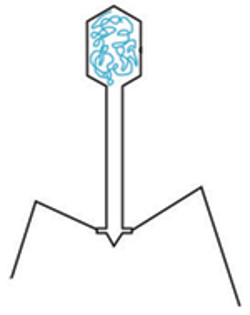 Cuspóirí foghlama:Sainmhínigh Innealtóireacht GhéiniteachDéan cur síos ar na 5 chéimCur síos a dhéanamh ar 3 fheidhm a bhaineann le  hinnealtóireacht ghéiniteach: ceann i bplanda,ceann in ainmhí, ceann bainteach le miocrorgánaigh.----------------------------------------------------------------------------------------------------------------Feidhm:  Géin ó orgánach amháin a chur isteach in orgánach eile (ar son cursaí leighis/eacnamaíochta don chine daonna).Tá 5 chéim san Innealtóireacht Ghéiniteach:Aonrú:  DNA  a bhaint ó chill.Gearradh:  Géin a bhaint ón DNA ag úsáid einsímí gearrtha.Ceangal & Ionlocadh:  géin a ghreamú ar veicteoir ag úsáid na heinsíme DNA Liogáis.Trasfhoirmiú (transformation):  cill an óstaigh (baictéar) ag glacadh leis an DNA athchuingreach (recombinant DNA).Léiriú (Expression):  Cill a spreagadh chun táirge na géine eachtrannaigh (foreign) a tháirgeadh.Feidhmeanna na hInnealtóireachta Géinití:I bplandaí: Barra atá frithsheasmhach in aghaidh fiailnimhe (weedkiller resistant crops) a chruthúAinmhí: Cuirtear géin dhaonna le haghaidh fachtóra fuiltéachta (blood clotting factor) isteach i gcaoirigh. Déantar an phróitéin sa bhainne.  Miocrorgánaigh- (i mbaictéar): Déantús Insline daonna. 